AIDD Ethics Committee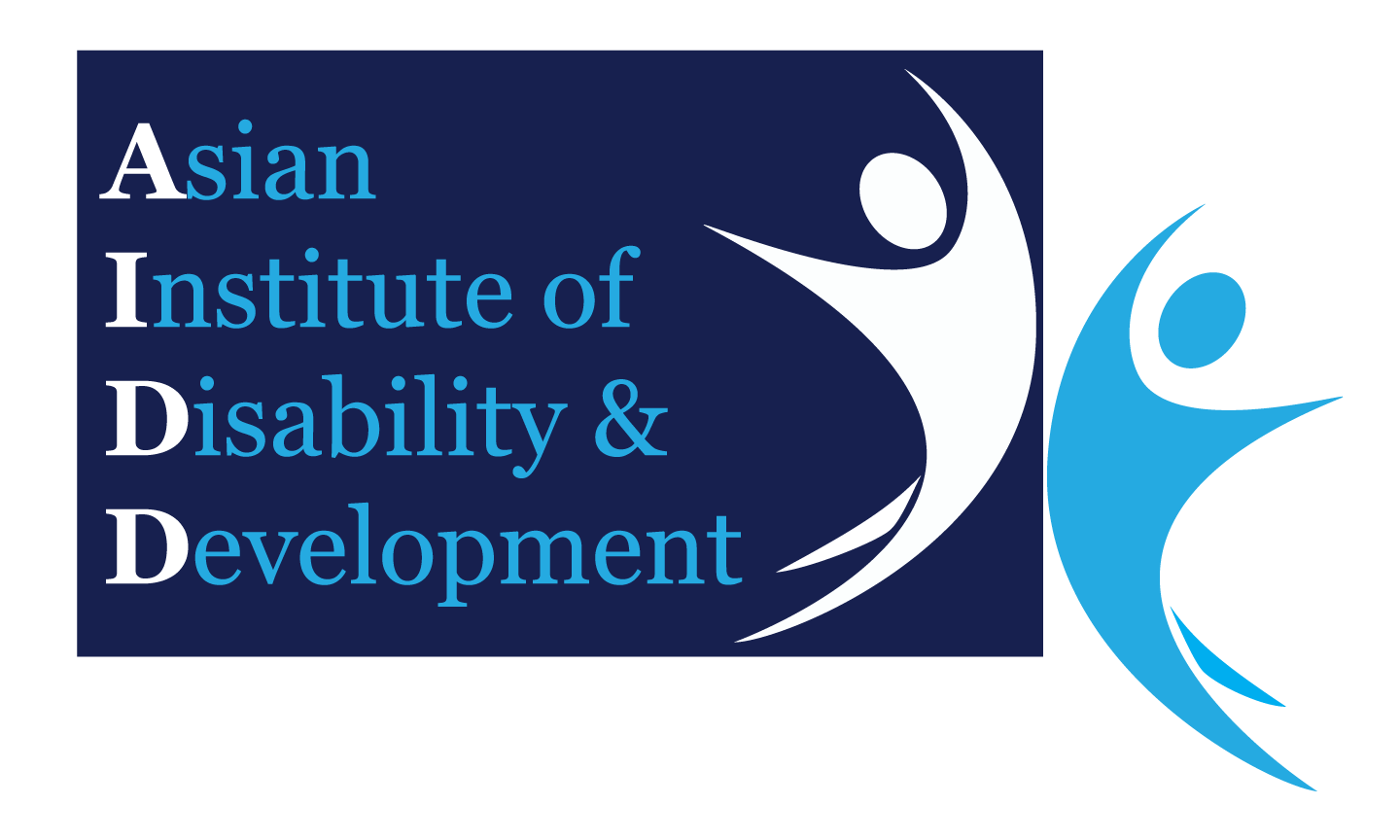 Protocol Variation Request FormAddress for Correspondence: House 76 & 78, Road 14, Block B, Banani R/A, Dhaka - 1213The committee currently accepts scanned copies of signed forms via email: disabilityasia@gmail.comADMINISTRATIONADMINISTRATIONADMINISTRATIONADMINISTRATIONApproval No. Project Title:Approval Date:DD / MM / YYYYDD / MM / YYYYDD / MM / YYYYChief Investigator Name:Email:Phone:VARIATION REQUEST HISTORY First variation request  If previous requests have been made please list what was variations were requested and dates of approval:
THIS VARIATION REQUESTDoes this variation involve changes to the research personnel working on the project?  Yes        NoIf yes, please complete belowAddition of research personnel: (leave blank if not applicable)NameQualificationsMailing address:Telephone:Email addressRole on the research project:Deletion of personnel: (leave blank if not applicable)NameQualificationsMailing address:Telephone:Email addressRole on the research project:Does this variation involve changes to the research protocol?    Yes        NoIf yes, where appropriate, present in terms of from the existing protocol to the new protocol and rationale behind the change (Attach the original of any documents that are new or revised as result of the variation. For revised documents, please highlight the changes and identify them with version # and date)Does this variation involve recruiting new participants groups, or changing the way in which the participants are to be recruited?     Yes        NoIf yes, provide full details using the following headings:What is the participant group?What is the number of participants involved and what is the justification for choosing this number?From where will the participants be recruited?How and by whom will participants be approached to receive the invitation to participate?Are there any other ethical considerations that are raised by the proposed variations?    Yes        NoIf yes, provide details below:Are there any governance considerations that are raised by the proposed variations?      Yes        NoIf yes, provide details below:Revised DocumentationPlease list all the documentation that needs to be revised and is being submitted with this request for variation.DECLARATIONDECLARATIONDECLARATIONDECLARATIONIn signing this request form, I declare that:The research protocol conforms to the BMRC's (Bangladesh Medical Research Council) Guidelines for Ethical Review of Projects involving Human Subjects, which I have readThe variation will not be implemented prior to receiving approval form the ethics committee.In signing this request form, I declare that:The research protocol conforms to the BMRC's (Bangladesh Medical Research Council) Guidelines for Ethical Review of Projects involving Human Subjects, which I have readThe variation will not be implemented prior to receiving approval form the ethics committee.In signing this request form, I declare that:The research protocol conforms to the BMRC's (Bangladesh Medical Research Council) Guidelines for Ethical Review of Projects involving Human Subjects, which I have readThe variation will not be implemented prior to receiving approval form the ethics committee.In signing this request form, I declare that:The research protocol conforms to the BMRC's (Bangladesh Medical Research Council) Guidelines for Ethical Review of Projects involving Human Subjects, which I have readThe variation will not be implemented prior to receiving approval form the ethics committee.Name:Name:Name:Name:SignatureDate:DD / MM / YYYY